Отчет (информация) о ходе реализации целевой программыОтчет (информация) о ходе реализации целевой программыОтчет (информация) о ходе реализации целевой программыОтчет (информация) о ходе реализации целевой программыОтчет (информация) о ходе реализации целевой программыОтчет (информация) о ходе реализации целевой программыОтчет (информация) о ходе реализации целевой программыОтчет (информация) о ходе реализации целевой программыОтчет (информация) о ходе реализации целевой программыРазвитие автомобильного пассажирского транспорта общего пользования на территории Гаврилов-Ямского муниципального районаРазвитие автомобильного пассажирского транспорта общего пользования на территории Гаврилов-Ямского муниципального районаРазвитие автомобильного пассажирского транспорта общего пользования на территории Гаврилов-Ямского муниципального районаРазвитие автомобильного пассажирского транспорта общего пользования на территории Гаврилов-Ямского муниципального районаРазвитие автомобильного пассажирского транспорта общего пользования на территории Гаврилов-Ямского муниципального районаРазвитие автомобильного пассажирского транспорта общего пользования на территории Гаврилов-Ямского муниципального районаРазвитие автомобильного пассажирского транспорта общего пользования на территории Гаврилов-Ямского муниципального районаРазвитие автомобильного пассажирского транспорта общего пользования на территории Гаврилов-Ямского муниципального районаРазвитие автомобильного пассажирского транспорта общего пользования на территории Гаврилов-Ямского муниципального района                  (наименование программы)                  (наименование программы)                  (наименование программы)                  (наименование программы)                  (наименование программы)                  (наименование программы)                  (наименование программы)                  (наименование программы)                  (наименование программы)За 2012      -2013 годы(период нарастающим итогом)(период нарастающим итогом)(период нарастающим итогом)НаименованиеПредусмотреноЛимит финансирования мероприятийЛимит финансирования мероприятийЛимит финансирования мероприятийФактическое финансирование мероприятийФактическое финансирование мероприятийФактическое финансирование мероприятий№№мероприятияПрограммой,                 (объектов), тыс.руб.                 (объектов), тыс.руб.                 (объектов), тыс.руб.                 (объектов), тыс.руб.                 (объектов), тыс.руб.                 (объектов), тыс.руб.п/п(объекта)всегобюджет МРВнебюджетные средствавсегобюджет МРВнебюджетные средстватыс.руб.1Приобретение автобусов 1ЛИАЗ4,5 4,5 4,5001ПАЗ3331,51,5Туристический автобус 5,3 5,3 5,35,35,32Реконструкция ремонтной базы ГУП ЯО «Гаврилов-Ямское АТП»1,51,51,50,40,4ИТОГО14,314,314,37,27,2Руководитель целевой программыРуководитель целевой программы          (подпись)          (подпись)    (расшифровка подписи)    (расшифровка подписи)Исполнитель:    Молодцова  Н.В.Эффективность реализации Программы оценивается по формуле:Xi план - плановое значение показателя;       Xi тек- текущее значение показателя; F план- плановая сумма финансирования по Программе (лимит);  
F тек- сумма финансирования на текущую дату;       Ki- весовой коэффициент параметра Выполнение программных мероприятий 2013 года перенесено на 2014 год.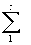 